СЕМИПОЛКІВСЬКИЙ НВК «ЗОШ І-ІІІ ст. - ДНЗ»Свято останнього дзвоникаМетодична розробкаОстаннього дзвоникаАвтор:Матяшук О.В.педагог-організаторСемиполківського НВК2013 р.Школа шикується на майданчику.Звучать позивніВедуча.Коли весна травневим ранкомБентежить в жилах юну кровНа свято школи урочистеУсі збираємося знов.Ведучий.Шкільне подвір’я забуяло цвітом.Яка чарівна і тривожна мить!Для когось- вкотре,А для випускників- востаннєСьогодні шкільний дзвоник продзвенить.Ведуча.Доброго сонячно-весняного дня всім присутнім на нашому святі. Ось і настав цей радісно- тривожний день, день підведення підсумків і планування майбутнього.Ведучий.Увага, школо! Мить ця особлива! «Останній дзвоник»- дійсно свято з свят! Хвилюються випускники щасливі, Бо зараз починають свій парад. Ведуча.Яка хвилина! Зупинися, час! Йде одинадцятий, найголовніший клас!Ведучий.На урочисту лінійку, присвячену закінченню навчального року, запрошуються наші випускники!(Звучить музика заходять випускники)Ведуча.Зібралась вся шкільна сім’я- Майбутнє України, її слава. Рівняймось, струнко всі!Ведучий. Увага! Свято Останнього Дзвоника оголошується відкритим!Лунає державний Гімн.Ведуча.     У камені – священні імена,                 У дзвонах тиші – голоси не тлінні,                 Вони звучать у нашім поколінні                 Як невмируща совісті струна.  Ведучий: Право покласти квіти до могил загиблим воїнам, надається учням 11 класу.(Звучить мелодія)Ведуча.Сьогоднішній день дійсно сповнений сонячного тепла, веселих посмішок друзівВедучий.Уся шкільна родина разом. Родина, яку об’єднує єдине- любов і повага до школи.Ведуча.Дружба і злагода об’єднує усіх присутніх - учнів, батьків, учителів і дорогих наших гостей, які завітали на свято порадіти разом з нами. Ведучий. Ось і закінчився навчальний рік. Усе розв’язано і приклади, й задачі. Попереду у кожного свій зліт, перемоги, а може, і невдачі.Ведуча. Тільки час пролетить дуже швидко, умить Понесе всіх життя, закружляє. І з роками у когось душа защемить, Як дзвінок цей останній згадає.Ведучий. Тож щасливим хай буде ваш обраний шлях, Хай вам добре у світі живеться, А цей срібний дзвіночок у ваших серцях Добрим спогадом хай озоветься.Ведуча. Як мить, минув цей рік навчання. Були і успіхи, були й розчарування. Завершились великі перегони. Підводить підсумки директор школи.Ведучий.Запрошуємо до слова директора школи.(Виступ директора школи)Ведуча: На нашому святі присутні гості:1._________________________________________________________________2._________________________________________________________________3._________________________________________________________________4._________________________________________________________________Ведучий: А зараз слово надається гостям…(Виступ гостей)Ведучий.Минають роки, але ви завжди з глибокою вдячністю згадуватимете свого першого шкільного вчителя – вимогливого, по-батьківськи доброго. Це він, шкільний вчитель, навчав нас писати перші літери, розуміти прекрасне , палко любити свою Батьківщину. Навчав розумного, доброго, вічного.Ведуча. Важко сказати, у кого сьогодні більше свято — в учнів чи у вчителів. Що важче — навчатися чи навчити? Мабуть, і те, й інше потребує немалих душевних сил і прагнення до знань. Але професія вчителя потребує ще одного виняткового вміння — відчути кожного учня. Кожен учитель дорогий випускникам по-своєму, але, мабуть, ріднішої за першу вчительку немає. Слово надається вашій першій учительці, яка разом зі своїми маленькими вихованцями розпочинала і свою першу дорогу в Країну Знань, засівала перші зернятка мудрості на педагогічній ниві.__________________________________________________________________(Виступ першої вчительки. Ведучий.А зараз звернення випускників до своєї першої вчительки.1-й випускник. Перша вчителько, добра, терпляча, Наче мама була ти малим. А любов твоя щира, гаряча Зігрівала серця нам усім.2-й випускник. Пам ‘ятаю і зараз крізь роки Перші труднощі, гарний наш клас І веселі, цікаві уроки… Як же швидко пролинув той час.1-й випускник. Ми малі на лінійці стояли, А в очах і цікавість, і страх! В ручках квітів букети тримали І тремтіла тривога в серцях.2-й випускник. Ти ж, як фея, і добра, і мила Усміхнулася лагідно нам. Як же щиро ти всіх нас любила, Як нас завжди хвалила батькам!1-й випускник. Дуже різна у всіх у нас вдача, Та усмішка усім до лиця. Тож любов твоя щира й гаряча Буде гріти нам завжди серця.(вручення квітів першій вчительці)3-й випускник.З смішними косами й бантамиЯ гордо йшла у перший клас,А поруч зі мною був тато,І всі погляди били на нас.І в час неповторний, урочийЗаглянули в серце меніТі добрі та лагідні очі,Що снились не раз уві сні.Цей погляд відвертий і щирийЯ буду нести у життя.Спасибі вам, вчителько мила,Наставнице перша моя!4-й випускник.Хто був зачинщиком цікавих справ?Хто вам завжди допомагав?Хто лаяв вас і веселив?Хто підбадьорити умів?Хто захищав вас завжди всіх?Звичайно ж, класний керівник! Немов птахи, у вирій відлітаємЗвабливі весни кличуть в майбуття.І вирушаєм вже… Вже вирушаємУ своє самостійне життя.Та прикро так, що вже без вожака,Без дорого всім - класного керівника!Ведуча: Слово надається  класному керівнику 11 класу________________________________________________________ВИСТУП КЛАСНОГО КЕРІВНИКАВедучий: Сьогодні урочистий день не тільки для випускників, а й для їхніх батьків, адже це вони пройшли із ними крок за кроком 11 років шкільного життя. Їх чекає щастя бути не віддільними від життєвих успіхів своїх дітей.Лунає музика батьки кладуть хліб на стілВиступ батьківПодяка батькам від випускниківВипускник 6:Я додав сивини у волосся твоєІ не раз причиняв тобі боліТи сьогодні прийми покаяння моєЙ побажай мені доборої долі.Випускник 7: Батько рідний, ти сильний завждиПро це знають всі близькі нам людиТи матусю мою від біди бережи,Як мене поряд з вами не буде.Випускник 8: Не печалься, не журися мамо,Усміхнись і не корись жалюНапинає доленька вітрила,Шепчуть губи: «Я тебе люблю».Випускник 9: Любий батько - глава мого роду,Ти навчив розуміти і зло, і добро,Де не буду - до тебе прийду на пораду,Знайду вірну стежину, як би там не було.(Квіти для батьків)Ведуча: Дорогі випускники , пам’ятайте, що батьків ні купити , ні заслужити не можна. Тож коли скоро будете студентами бережіть їх , шануйте і поважайте .Пісня «Студента».Ведучий: Шкільні роки … Прекрасні й незабутні … Вони в пам’яті кожної людини все її життя .Ведуча: Сьогодні, дорогі випускники, можливо, як ніколи, ми відчуваєм ,що школа - це наш рідний дім. І сьогодні вона в сяйві квітів, ніби притихла, щоб попрощатися з нами, випускає нас у доросле життя. Пригадайте свої шкільні роки: сходинка за сходинкою, від першокласника до випускника. Бо  зараз вас хочуть привітати  учні всіх класів школи.1й класА ви нівроку підросли Змужніли, що й казати. Дівча, як вишня он цвіте, І хлопців не впізнати.2-й клас. Хоч ми усі — молодша ланка, В різні класи йшли ми ранком, Та усіх вас ми добре знаєм,Й з останнім дзвоником вітаєм!3-й клас. А в нас вже досвіду доволі: Батькам надвечір залюбки Про все, що трапилось у школі, Ми вправно кажемо казки.4-й клас. А ми також «випускники», Нічим не гірш вже від вас — І з четвертого ми, бач які, Вступаємо у 5-й клас.5-й клас. Хай краще спробують, як ми, Прийти із початкової школи, В душі лишатися дітьми Й не нудьгувать ніколи6-й клас. Тож щасливим хай буде  ваш обраний шлях, Хай вам добре у світі живеться, А цей срібний дзвіночок у ваших серцях Добрим спогадом хай озоветься.7-й клас. І де б вас доля не завела, В які краї, в які міста, Спішіть туди, де є оселя, Де батько й мати вигляда.8-й клас. Ми зараз вже у восьмім, Цей вік згадайте ви собі. Ми зовсім вже дорослі, Хоч зростом ще малі. Нам ще три роки вчитись, Й ми будемо трудитись. У всьому доброму на вас, Випускники, рівнятись.9-й клас. Випуск, випуск, випуск в школі, Це й для нас святкова мить, Скільки нас, ми ще не знаєм, Шкільне гніздо покине й полетить.10й класЗгадаєте і радощі, й невдачі, Диктанти і розв ‘язані задачі. Та пам ‘ятайте рідний дім, теплом багатий, Бо він зумів усім багато дати. Ведучий:І дорогі випускники прийміть в подарунок від учнів школи цей музичний
номер.(танцювальна композиція)Ведуча:Сьогодні в адресу випускників звучали самі хороші і красиві слова. А що ж вони скажуть  на прощання школі?(виступ випускників 11 класу)Випускник 10: Ось і настала хвилююча мить прощання зі шкільною родиною. І сьогодні можливо, як ніколи, ми відчули, що школа - це нам рідний дім, дитинства і юності. Як не хочеться залишати ці рідні стіни, але незвідана даль кличе нас, і ми вдячні всім, хто прийшов провести нас у далеку дорогу, яка називається дорослим життям. Ми з сумом озираємося на прожиті шкільні роки, бо вони ніколи не повторяться.Випускник 11: Школа подарувала нам і перше кохання, і вірних друзів, і радість пізнання того, що створено людським розумом. А ще подарувала нам хвилини спілкування з добрими і мудрими людьми - з нашими вчителями.Випускник 12: Дорогі вчителі, ми ніколи не забудемо ваших імен,ваших звичок,вашої великої науки. Минатимуть літа, колись сивина торкнеться і наших скронь, але навіть через багато літ ми з вдячністю згадуватимемо про вас.Випускник 13: Здавалось, 11 літ - багато,Ніхто й не думав, що так швидко промайнуть.Тепер нам хочеться, щоб перенесли свято,Хоча би тиждень ще в школі побувать.Ведучий: Ось і настала довгоочікувана хвилина, коли пролунає останній дзвінок.Ведуча: Дзвінок останній-перший крок в житті,Палкий порив у юності надій.Нехай щастить вам, друзі у путі,І хай здійсняться світлі ваші мрії!Ведучий: Право дати останній дзвінок надається учню 11-го класу __________________________та учениці 1-го класу___________________(лунає дзвінок)Ведуча. Дорогі випускники! Щоранку протягом одинадцяти років кожного вела стежина від батьківського порога до шкільного. А тепер поведе вона вас у самостійне життя.Ведучий:І все життя поруч із вами йтиме ваша доля. Якою вона буде, залежить від вас. Ми ж бажаємо вам тільки щасливої долі.Ведуча. А ви летіть собі, летіть, Від болю і розлуки не впадіть. Летіть, та білих крилець не ламайте, А падаючи, знову підіймайтесь.Ведучий: Тернами встелені путі-дороги Й стрімкої річечки круті пороги Нехай у вашій долі обминуться. Ви ж бійтеся з любов’ю розминуться,Ведуча: Зустрічному дозвольте обігріться, На біль свій і на втому усміхніться. Хороших друзів завжди вибирайте, Своїх батьків ніколи не цурайтесь.Ведучий:  З любові й болю зіткане життя… Цьому, що є, не буде забуття. А ви летіть… Додому повертайтесь, Та на минуле часом оглядайтесь.Ведуча. Урочиста лінійка,  присвячена святу Останнього дзвоника, оголошується закритою.Лунає державний Гімн Ведучий: Дорогі випускники! Вам надається право піти першими на свій останній урок.Звучить музика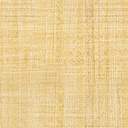 